Lp.Nazwa produktuWymiaryOpisZdjęcie poglądowe*Siatka maskującaWymiary:SzerokośćMin. 2Max. 4Długość:Min. 4 m Max. 6 mSiatka maskująca dwustronna odporna na wilgoć i gnicie. Materiał: nylon, poliester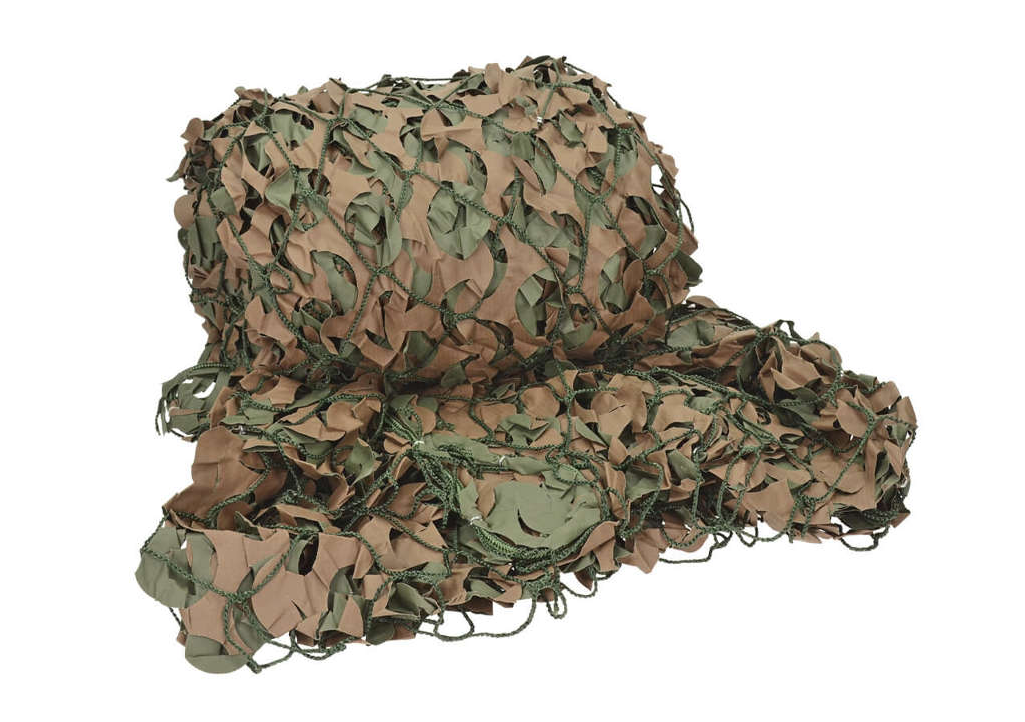 